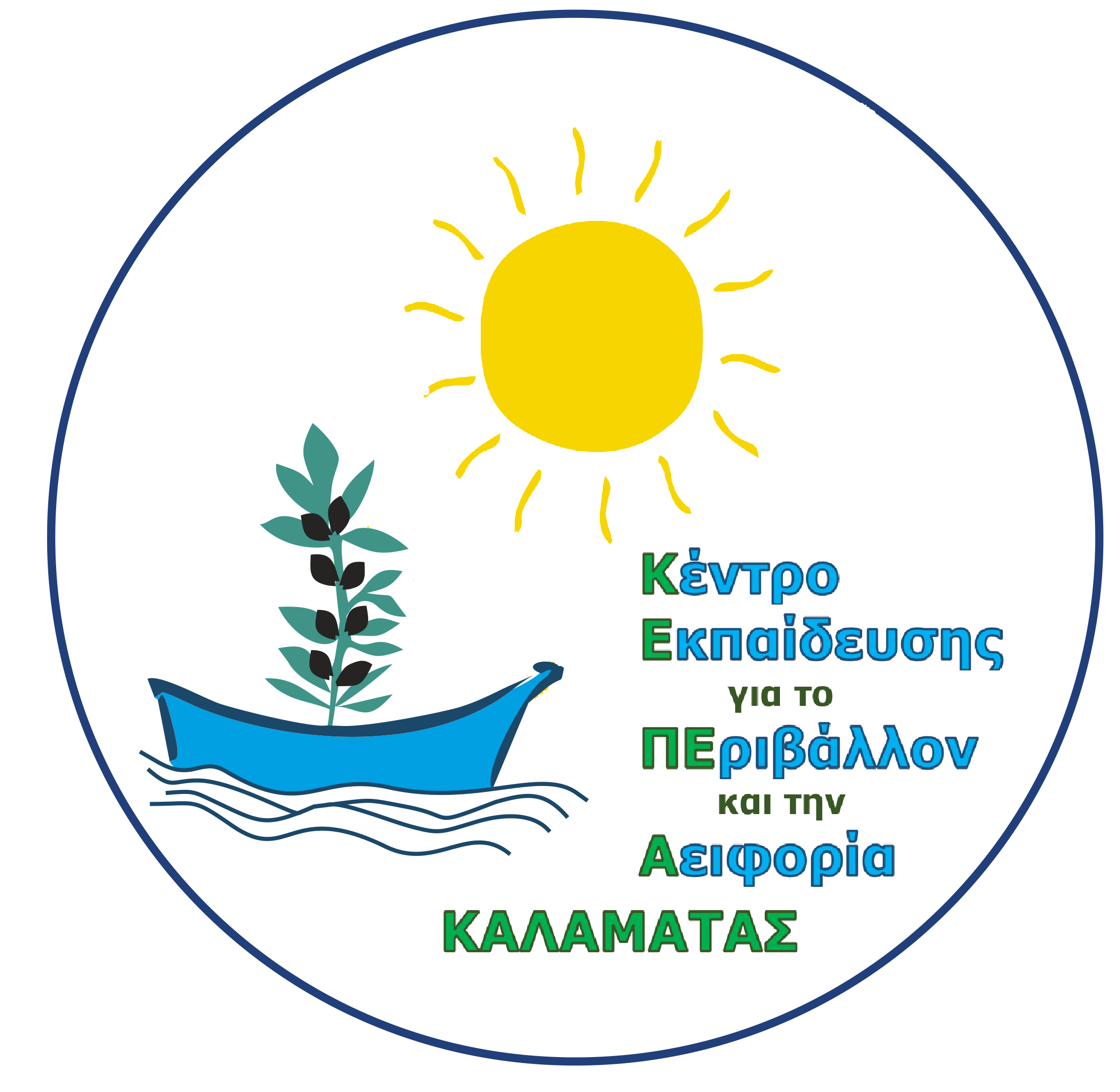 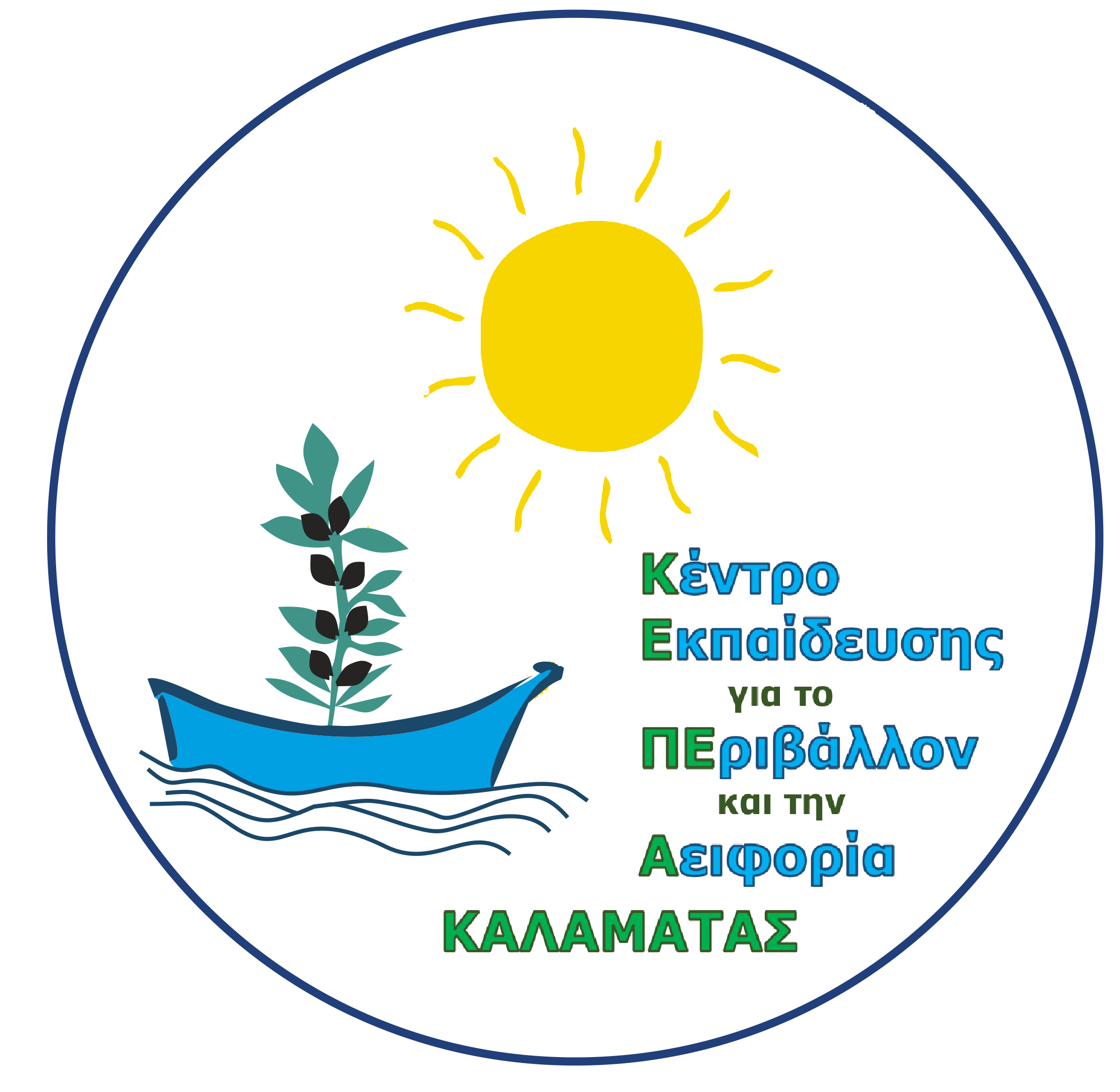 ΑΙΤΗΣΗ ΣΥΜΜΕΤΟΧΗΣστo δίκτυο Περιβαλλοντικής Εκπαίδευσης«ΕΛΙΑ – ΕΘΝΙΚΟ ΔΙΚΤΥΟ Π.Ε»για το σχ. Έτος 2022-2023Στοιχεία Σχολείου:Στοιχεία συντονιστή εκπαιδευτικού:Στοιχεία εκπαιδευτικών:Στοιχεία προγράμματος σχολικής ομάδας:Ημερομηνία: …………………………………………Η παρούσα αίτηση αποτελεί αναπόσπαστο κομμάτι του υπ.αριθμ. 230/19-12-2022/ΚΕΠΕΑ Καλαμάτας και οι υπογράφοντες έχουν ενημερωθεί για το πλαίσιο λειτουργίας του Δικτύου ΕΛΙΑ και συμφωνούν με τους όρους συνεργασίας που αναφέρει το σχετικό έγγραφο.Η Διεύθυνση του Σχολείου        		Ονοματεπώνυμα και υπογραφές των  υπευθύνων εκπ/κών*Η αίτηση θα αποσταλεί μέχρι τις 15/01/2023 προς τον/την Υπεύθυν/η Σχολικών Δραστηριοτήτων/Περιβαλλοντικής Εκπαίδευσης της Δ/νσης Εκπ/σης που ανήκει το σχολείο με κοινοποίηση στο ΚΕΠΕΑ Καλαμάτας (kpekal@sch.gr).                           Ονομασία:Διεύθυνση:Τηλ:Email:Α/ΑΟνοματεπώνυμοΕιδικότηταΠροσωπικό e-mailΠροσωπικό τηλέφωνοΑ/ΑΟνοματεπώνυμοΕιδικότηταΠροσωπικό e-mailΠροσωπικό τηλέφωνοΤάξη/εις/Περιβαλλοντική Ομάδα:Αριθμός μαθητών:Θέμα/Τίτλος προγράμματος που εκπονεί η σχολική ομάδα: